Jadłospis                                         Jadłospis od 11.01.21- 15.01.21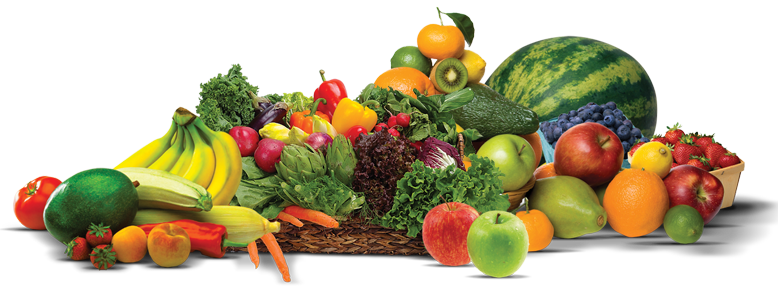 11.01.21Kanapki z masłem, kiełbasą szynkową                       i ogórkiem świeżym, herbata z cytryną.(1,7)Gruszka/II śniadanie/.Risotto mięsno-jarzynowe, sos pomidorowy, kompot(1,7).Actimel, ciasto drożdżowe z marmoladą i kruszonką.12.01.21Zupa mleczna z kaszą manną, kanapki                            z kremem czekoladowym, herbata owocowa(1,7).Kotlet drobiowy w płatkach kukurydzianych, ziemniaki, bukiet warzyw gotowanych, kompot(1,3).Galaretka                       z owocami13.01.21Kanapki z masłem, szynką z indyka i ogórkiem kiszonym,                                herbata z cytryną(1,7).Sok marchwiowo-bananowy/II śniadanie/.Makaron z sosem truskawkowym, kompot(1,3,7).Sernik , woda                          z sokiem(1,3,7).14.01.21Kanapki z masłem, pasztetem drobiowy i pomidorem oraz kanapki z masłem, serkiem Almette i pomidorem, herbata z cytryną(1,7). Gulasz wieprzowy, kopytka, ćwikła(1,3,7).Budyń śmietankowo-czekoladowy(7).15.01.21Kanapki z masłem, jajkiem gotowanym, serem żółtym i rzodkiewką,                                 kawa zbożowa (1,3,7).Pierogi z serem białym, kompot(1,3,7).Pizza/wyrób własny, herbata                     z cytryną(1,7).